GULBENES NOVADA PAŠVALDĪBAS DOMES LĒMUMSGulbenēPar Gulbenes novada pašvaldībai piederošā nekustamā īpašuma, kadastra numurs 5001 001 0112, sastāvā esošās zemes vienības, kadastra apzīmējums 5001 001 0112, daļas 100 m2 platībā, nomas tiesību izsoles rezultātu apstiprināšanu Gulbenes novada dome 2023.gada 28.decembrī pieņēma lēmumu Nr. GND/2023/1276 “Par Gulbenes novada pašvaldībai piederošā nekustamā īpašuma, kadastra numurs 5001 001 0112, sastāvā esošās zemes vienības, kadastra apzīmējums 5001 001 0112, daļas 100 m2 platībā, nomas tiesību izsoles rīkošanu” (protokols Nr.20; 67.p.), ar kuru nolēma rīkot nekustamā īpašuma, kadastra numurs 5001 001 0112, adrese: O. Kalpaka iela 25A, Gulbene, Gulbenes novads, sastāvā esošās zemes vienības, kadastra apzīmējums 5001 001 0112, daļas 100 m2 platībā, nomas tiesību izsoli un apstiprināja publicējamo informāciju par nomas objektu.Nomas tiesību izsole notika 2024.gada 10.janvārī plkst.10.00, izsoles vieta – Gulbenes novada centrālās pārvaldes ēkā Ābeļu ielā 2, Gulbenē. Dalību izsolē pieteica viens pretendents: SIA “CARBON LESS FUTURE”, reģistrācijas numurs 40203419044, juridiskā adrese: O.Kalpaka iela 27, Gulbene, Gulbenes novads, LV-4401.Nomas tiesības uz Gulbenes novada pašvaldībai piederošā nekustamā īpašuma, kadastra numurs 5001 001 0112, sastāvā esošās zemes vienības, kadastra apzīmējums 5001 001 0112, daļu 100 m2 platībā, par nomas maksu 3,83 EUR (trīs euro astoņdesmit trīs centi) mēnesī bez pievienotās vērtības nodokļa uz 5 (pieciem) gadiem ieguva SIA “CARBON LESS FUTURE”, reģistrācijas numurs 40203419044, juridiskā adrese: O. Kalpaka iela 27, Gulbene, Gulbenes novads, LV-4401.Pamatojoties uz Pašvaldību likuma 10.panta pirmās daļas 21.punktu, kas nosaka, ka dome ir tiesīga izlemt ikvienu pašvaldības kompetences jautājumu, turklāt tikai domes kompetencē ir pieņemt lēmumus citos ārējos normatīvajos aktos paredzētajos gadījumos, nomas tiesību izsoles noteikumu, kas apstiprināti ar Gulbenes novada domes 2023.gada 28.decembra lēmumu Nr.GND/2023/1276 “Par Gulbenes novada pašvaldībai piederošā nekustamā īpašuma, kadastra numurs 5001 001 0112, sastāvā esošās zemes vienības, kadastra apzīmējums 5001 001 0112, daļas 100 m2 platībā, nomas tiesību izsoles rīkošanu” 11.2.3. apakšpunktu, kas nosaka, ka Komisijas pienākums ir pieņemt lēmumu par izsoles protokolu apstiprināšanu un iesniegšanu Gulbenes novada domei izsoles rezultātu apstiprināšanai, Ministru kabineta 2018.gada 19.jūnija noteikumu Nr.350 “Publiskas personas zemes nomas un apbūves tiesības noteikumi” 47.punktu, kas nosaka, ka iznomātājs 10 darbdienu laikā pēc nomas līguma spēkā stāšanās publicē vai nodrošina attiecīgās informācijas publicēšanu šo noteikumu 34. vai 35. punktā minētajā tīmekļvietnē, ņemot vērā Attīstības un tautsaimniecības komitejas ieteikumu, atklāti balsojot: ar 12 balsīm "Par" (Ainārs Brezinskis, Aivars Circens, Anatolijs Savickis, Andis Caunītis, Atis Jencītis, Guna Pūcīte, Guna Švika, Gunārs Ciglis, Ivars Kupčs, Lāsma Gabdulļina, Mudīte Motivāne, Normunds Mazūrs), "Pret" – nav, "Atturas" – nav, "Nepiedalās" – nav, Gulbenes novada pašvaldības dome NOLEMJ:APSTIPRINĀT nekustamā īpašuma, kadastra numurs 5001 001 0112, sastāvā esošās zemes vienības, kadastra apzīmējums 5001 001 0112, daļas 100 m2 platībā, 2024.gada 10.janvāra nomas tiesību izsoles rezultātus: nomas tiesības par nomas maksu 3,83 EUR (trīs euro astoņdesmit trīs centi) mēnesī bez pievienotās vērtības nodokļa uz 5 (pieciem) gadiem ieguva SIA “CARBON LESS FUTURE”, reģistrācijas numurs 40203419044, juridiskā adrese: O. Kalpaka iela 27, Gulbene, Gulbenes novads, LV-4401.UZDOT Gulbenes novada centrālās pārvaldes Īpašumu pārraudzības nodaļai sagatavot informāciju par nomas izsoles rezultātu apstiprināšanu un publicēt to Gulbenes novada pašvaldības tīmekļvietnē www.gulbene.lv.Gulbenes novada pašvaldības domes priekšsēdētājs 	A. Caunītis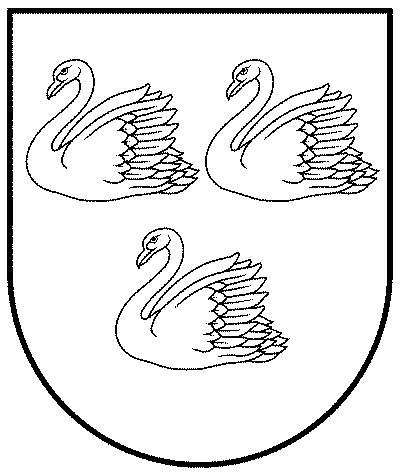 GULBENES NOVADA PAŠVALDĪBAReģ. Nr. 90009116327Ābeļu iela 2, Gulbene, Gulbenes nov., LV-4401Tālrunis 64497710, mob. 26595362, e-pasts: dome@gulbene.lv, www.gulbene.lv2024.gada 18.janvārī                               Nr. GND/2024/1                               (protokols Nr. 1; 1.p.)